Title of the Paper (16 point, Bold, Times New Roman)First Author’s Name1, Second Author’s Name2* , Third Author’s Name3, …….1 Department One, Institution One, City One, Country One2 Department Two, Institution Two, City Two, Country TwoE-mail of first author: xxx@xxx.xxE-mail of second author: xxx@xxx.xxABSTRACTThe manuscript should contain an abstract within 300 words. The manuscript should have a self-contained, citation-free abstract and state briefly the purpose of the research, methodology, key results and major conclusions. Abstract should be in a single paragraph with running sentences. Do not use any subheadings or point list within the abstract. Also, non-standard or uncommon abbreviations should be avoided, but if essential they must be defined at their first mention in the abstract itself.Keywords: Authors are advised to write 5 keywords related to the article, separated by a comma. These keywords will be used for indexing purposes.IntroductionMostly Papers start with introduction. It contains a brief idea of the work, requirements for this research work, problem statement, and Authors’ contributions to their research. Sufficient recent reference citations from last 2 years should be included for showing the existing challenges and importance of current work. This section should be succinct, with no subheadings unless unavoidable . State the objectives of the work and provide an adequate background related to your work, avoiding a detailed literature survey or a summary of the results.Research MethodologyThis part should contain sufficient detail to reproduce reported data. It can be divided into subsections if several methods are described. Methods already published should be indicated by a reference , and only relevant modifications should be described. Methodology should be written concisely in detail by maintaining continuity of the texts. Subsection heading A Theory section should extend, not repeat, the background to the article already dealt with in the Introduction and lay the foundation for further work. In contrast, a Calculation section represents a practical development from a theoretical basis. Do not add extensive basic definitions or well-known theories, instead highlight the theoretical background and its specific usages in view of your work only.Sub Subsection Heading Mathematical expressions and symbols should be inserted using the equation tool of Microsoft word. References may be added for used equations to support its authenticity, e.g. this result has been analysed using the Fourier series .				(1)Results and DiscussionThis section may each be divided by subheadings or may be combined.  A combined Results and Discussion section is often appropriate.  This should explore the significance of the results of the work, don’t repeat them. Avoid extensive citations and discussion of published literature only, instead discuss recent literature for comparing your work to highlight novelty of the work in view of recent development and challenges in the field.Preparation of Figures and TablesAuthors are supposed to embed all figures and tables at appropriate place within manuscript. Figures and tables should neither be submitted in separate files nor add at the end of manuscript. Figures and Tables should be numbered properly with descriptive title. Each Figure/Table must be explained within the text by referring to corresponding figure/table number. Any unexplained or unnumbered Figure/Table may cause rejection of the paper without being reviewed.Formatting TablesTable should be prepare using table tool within the Microsoft word and cited consecutively in the text. Every table must have a descriptive title and if numerical measurements are given, the units should be included in the column heading. Formatting requirement has been summarized in the Table 1.Table 1: Summary of formatting requirement for submitting paper in this journal.Formatting FiguresAll figures should be cited in the paper in consecutive order, the author may be asked to provide separate files of the figure. Figures should be used in bitmap formats (TIFF, GIF, JPEG, etc.) with 300 dpi resolution at least unless the resolution is intentionally set to a lower level for scientific reasons. If a bitmap image has labels, the image and labels should be embedded in a separate layer. Figure 1 shows the logo of NITTTR, Bhopal.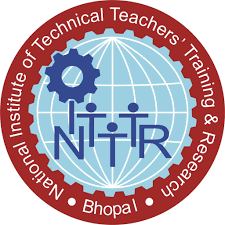 Figure 1: Logo of  NITTTR, BhopalConclusionEach manuscript should contain a conclusion section within 250-450 words which may contain the major outcome of the work, highlighting its importance, limitation, relevance, application, and recommendation. The conclusion should be written in a continuous manner with running sentences which normally includes main outcome of the research work, its application, limitation, and recommendation. Do not use any subheading, citation, references to other parts of the manuscript, or point list within the conclusion.  Write a statement of informed consent taken from the participants to publish this research work. The editor may ask to upload scan copy if required.AcknowledgementsHere author may acknowledge the persons who were helpful in preparing this research paper in not more than 2 -3 sentences.ReferencesAuthor(s) are responsible for ensuring that the information in each reference is complete and accurate. W. S. Author, “Title of paper,” Name of Journal in italic, vol. x, no. x, pp. xxx-xxx, Abbrev. Month, year. https://doi.org/10.21467/ajgrA. Bahishti, “Peer Review; Critical Process of a Scholarly Publication”, J. Mod. Mater., vol. 2, no. 1, pp. 1.1-1.2, Oct. 2016. https://doi.org/10.21467/jmm.2.1.1.1-1.2A. Bahishti, “A New Multidisciplinary Journal; International Annals of Science”, Int. Ann. Sci., vol. 1, no. 1, pp. 1.1-1.2, Feb. 2017. https://journals.aijr.in/index.php/ias/article/view/163W. S. Author, “Title of paper,” Name of Journal in italic, vol. x, no. x, pp. xxx-xxx, Abbrev. Month, year. Access online on 20 March 2018 at https://www.aijr.in/journal-list/advanced-journal-graduate-research/W. S. Author, “Title of paper,” Name of Journal in italic, vol. x, no. x, pp. xxx-xxx, Abbrev. Month, year. Access online on 5 March 2018 at https://www.aijr.in/about/publication-ethics/M. Ahmad, “Importance of Modeling and Simulation of Materials in Research”, J. Mod. Sim. Mater., vol. 1, no. 1, pp. 1-2, Jan. 2018. DOI: https://doi.org/10.21467/jmsm.1.1.1-2	LayoutSizeMargin (Normal)HeaderFooterSingle columnA4 (8.27” X 11.69”)Top=1”
Bottom=1”Left=1”
Right=1”Do not add anything in the headerSo not add anything in the footerFont Article TitleHeadingsSubheadingsReference listTextTimes New Roman, 16 pt, Bold, centredTimes New Roman, 11 pt, Bold, Left alignedTimes New Roman, 10 pt, Bold, Left alignedTimes New Roman, 8 pt, JustifiedGaramond, 11 pt, JustifiedLine Spacing1.151.151.151.151.15Page numberWe will format and assign page numbers